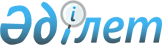 Қадағаланатын саладағы/аядағы/өңiрдегi стратегиялық мақсаттар мен мiндеттерге қол жеткiзу және іске асыру тиімділігін бағалау жөніндегі әдістемені бекіту туралы
					
			Күшін жойған
			
			
		
					Қазақстан Республикасы Экономика және бюджеттік жоспарлау министрінің 2014 жылғы 11 сәуірдегі № 100 және Қазақстан Республикасы Өңірлік даму министрінің 2014 жылғы 12 сәуірдегі № 107/НҚ бірлескен бұйрығы. Қазақстан Республикасының Әділет министрлігінде 2014 жылы 19 сәуірде № 9349 тіркелді. Күші жойылды - Қазақстан Республикасы Ұлттық экономика министрінің 2014 жылғы 18 желтоқсандағы № 146 бұйрығымен      Ескерту. Күші жойылды - ҚР Ұлттық экономика министрінің 18.12.2014 № 146 (алғашқы ресми жарияланған күнінен кейін күнтізбелік он күн өткен соң қолданысқа енгізіледі) бұйрығымен.      Қазақстан Республикасы Президентінің 2010 жылғы 19 наурыздағы № 954 Жарлығымен бекітілген Орталық мемлекеттік органдар мен облыстардың, республикалық маңызы бар қаланың, астананың жергілікті атқарушы органдары қызметінің тиімділігін жыл сайынғы бағалау жүйесінің 25-тармағына сәйкес БҰЙЫРАМЫЗ:



      1. Қоса беріліп отырған Қадағаланатын саладағы/аядағы/өңiрдегi стратегиялық мақсаттар мен мiндеттерге қол жеткiзу және іске асыру тиімділігін бағалау жөніндегі әдістеме бекітілсін.



      2. Қазақстан Республикасы Экономика және бюджеттік жоспарлау министрлігінің Стратегиялық жоспарлау және талдау департаменті (Ж.Н. Шаймарданов), Қазақстан Республикасы Өңірлік даму министрлігінің Өңірлердің мониторингі және бағалау департаменті (А.С. Батанов):



      1) осы бірлескен бұйрықтың заңнамада белгіленген тәртіппен Қазақстан Республикасының Әділет министрлігінде мемлекеттік тіркелуін;



      2) осы бұйрықты мемлекеттік тіркегеннен кейін, оның күнтізбелік 10 күн ішінде «Әділет» ақпараттық-құқықтық жүйесінде және ресми бұқаралық ақпарат құралдарында ресми жариялануын қамтамасыз етсін;



      3) осы бірлескен бұйрықтың орталық мемлекеттік және жергілікті атқарушы органдардың назарына жеткізілуін;



      4) осы бірлескен бұйрықтың Қазақстан Республикасы Экономика және бюджеттік жоспарлау министрлігі мен Қазақстан Республикасы Өңірлік даму министрлігінің интернет-ресурстарына және мемлекеттік органдардың Интранет-порталында орналастырылуын қамтамасыз етсін.



      3. Осы бірлескен бұйрықтың орындалуын бақылау Қазақстан Республикасының Экономика және бюджетттік жоспарлау вице-министрі М.Е. Әбілқасымоваға және Қазақстан Республикасының Өңірлік даму министрінің бірінші орынбасары Қ.А. Өскенбаевқа жүктелсін.



      4. Осы бірлескен бірлескен бұйрық мемлекеттік тіркелген күнінен бастап күшіне енеді және ресми жариялауға жатады.      Қазақстан Республикасы             Қазақстан Республикасы

      Экономика және бюджеттік           Өңірлік даму министрі 

      жоспарлау министрі

                        Е. Досаев                    Б. Жәмішев

Қазақстан Республикасы   

Экономика және бюджетік  

жоспарлау министрінің   

2014 жылғы 11 сәуірдегі   

№ 100 және Қазақстан Республикасы

Өңірлік даму министрінің  

2014 жылғы 12 сәуірдегі   

№ 107/НҚ бірлескен бұйрығымен

бекітілді            

Қадағаланатын саладағы/аядағы/өңiрдегi стратегиялық мақсаттар

мен мiндеттерге қол жеткiзу және іске асыру тиімділігін бағалау

жөніндегі әдістеме 

1. Жалпы ережелер

      1. Осы Қадағаланатын саладағы/аядағы/өңiрдегi стратегиялық мақсаттар мен мiндеттерге қол жеткiзу және іске асыру тиімділігін бағалау жөніндегі әдістеме (бұдан әрі – Әдістеме) Қазақстан Республикасы Президентінің 2010 жылғы 19 наурыздағы № 954 Жарлығымен бекітілген Орталық мемлекеттік органдар мен облыстардың, республикалық маңызы бар қаланың, астананың жергілікті атқарушы органдары қызметінің тиімділігін жыл сайынғы бағалау жүйесін (бұдан әрі – Бағалау жүйе) іске асыру мақсатында әзірленген.



      2. Әдістеме бағаланатын орталық мемлекеттік және жергілікті атқарушы органдардың (бұдан әрі – мемлекеттік органдар) қадағаланатын саланы/аяны/өңірді дамытуға бағытталған шараларының тиімділігін айқындауға арналған.



      3. Қадағаланатын саладағы/аядағы/өңiрдегi стратегиялық мақсаттар мен мiндеттерге қол жеткiзу және іске асыру тиімділігін бағалау (бұдан әрі – Тиімділікті бағалау) Қазақстан Республикасы Президентінің Әкімшілігі бекітетін Мемлекеттiк органдар қызметiнiң тиiмдiлiгiне жыл сайынғы бағалау жүргізу кестесіне сәйкес (бұдан әрі – Бағалау кестесі) жүзеге асырылады.



      4. Тиімділікті бағалауды мынадай мемлекеттік органдар (бұдан әрі – бағалауға уәкілетті мемлекеттік органдар):

      Қазақстан Республикасы Экономика және бюджеттік жоспарлау министрлігі (бұдан әрі – Мемлекеттік жоспарлау жөніндегі уәкілетті орган) – мемлекеттік жоспарлау жөніндегі уәкілетті орган тиімділігін бағалауды қоспағанда, орталық мемлекеттік органдардың тиімділігін бағалауды;

      Қазақстан Республикасы Өңірлік даму министрлігі (бұдан әрі – Өңірлік даму жөніндегі уәкілетті орган) – жергілікті атқарушы органдардың тиімділігін бағалауды;

      Қазақстан Республикасы Премьер-Министрінің Кеңсесі – мемлекеттік жоспарлау жөніндегі уәкілетті орган тиімділігін бағалауды;

      Қазақстан Республикасы Президентінің Әкімшілігі - Қазақстан Республикасының Президентіне тікелей бағынатын және есеп беретін орталық мемлекеттік органдардың тиімділігін бағалауды жүзеге асырады.



      5. Орталық мемлекеттік органдардың тиімділігіне бағалау жүргізу үшін мемлекеттік жоспарлау жөніндегі уәкілетті орган Бағалау жүйесiнің шеңберінде бағыттар бойынша тиімділікті жалпы бағалау нәтижелері туралы сараптама қорытындысын қалыптастыру жөніндегі сараптама комиссиясының (бұдан әрі - Сараптама комиссиясы) жұмыс органының кіші тобы болып табылатын, лауазымды тұлғалардан тұратын Кіші жұмыс тобын (бұдан әрі - Кіші жұмыс тобы) құрады.



      6. Жергілікті атқарушы органдардың тиімділігіне бағалау жүргізу үшін өңірлік даму жөніндегі уәкілетті орган Бағалау жүйесiнің шеңберінде «Қадағаланатын саладағы/аядағы/өңiрдегi стратегиялық мақсаттар мен мiндеттерге қол жеткiзу және іске асыру» бағыты бойынша Тиімділікті бағалау нәтижелері туралы сараптама қорытындысын қалыптастыру жөніндегі сараптама комиссиясының жұмыс органының кіші тобы болып табылатын лауазымды тұлғалардан тұратын Кіші жұмыс тобын құрады. 

2. Қадағаланатын саладағы/аядағы/өңірдегі стратегиялық

мақсаттар мен міндеттерге қол жеткізу және іске асыру

тиімділігін бағалауға арналған ақпарат көздері

      7. Тиімділікті бағалау:

      орталық мемлекеттік органның стратегиялық жоспарының, оның ішінде 2, 3 және 6-бөлімдері;

      орталық мемлекеттік органның стратегиялық жоспарын іске асыру туралы есептің;

      облыстың, республикалық маңызы бар қаланың, астананың аумақтарды дамыту бағдарламаларының (бұдан әрі – Аумақтарды дамыту бағдарламасы) оның ішінде 2 және 4-бөлімдері;

      Аумақтарды дамыту бағдарламасының іске асырылуы туралы есептің;

      статистикалық және ведомстволық деректердің;

      басқа да көздер (болған жағдайда) негізінде жүзеге асырылады.



      8. 5 және 6-тармақтарда көрсетілген Кіші жұмыс топтары бағаланатын мемлекеттік органдардың есепті ақпаратына олардың дұрыстығы тұрғысынан талдау жүргізеді.



      9. Деректердің дұрыстығы статистикалық деректермен, бәсекеге қабілеттіліктің халықаралық көрсеткіштерімен, сондай-ақ салалық орталық мемлекеттік органдардың деректерімен расталады. 

3. Бағаланатын мемлекеттік органдардың есепті ақпаратында

қамтылған деректерді қайта тексеру

      10. Бағалау жүйесiнің 51-тармағына сәйкес бағалауға уәкілетті мемлекеттік органдар бағаланатын мемлекеттік органдардың есепті ақпаратында қамтылған деректерді қайта тексеруді жүзеге асырады (бұдан әрі - Қайта тексеру).



      11. Қайта тексеру мемлекеттік органдардың стратегиялық жоспарының/ Аумақтарды дамыту бағдарламасының тікелей және түпкілікті нәтижелеріне қол жеткізу бойынша ақпараттың дұрыстығын айқындау тұрғысынан жүргізіледі.



      12. Стратегиялық жоспардың/Аумақтарды дамыту бағдарламасының тікелей нәтижелерін қайта тексеру растайтын құжаттарды жинау және талдау (ведомстволық есептер, орындалған жұмыстар мен көрсетілген қызметтер актілері, хаттамалар, хаттар және басқалары) жолымен жүзеге асырылуы мүмкін.



      13. Стратегиялық жоспардың/Аумақтарды дамыту бағдарламасының түпкілікті нәтижелерін қайта тексеру статистикалық деректерді, ведомстволық есептерді және өзге де қосымша ақпаратты талдау негізінде жүзеге асырылады.



      14. Қайта тексеру рәсімі бағаланатын мемлекеттік органдардан растайтын құжаттарды сұраудан, есепті ақпаратты салыстырып тексеруден, осы Әдістеменің 1-қосымшасына сәйкес нысан бойынша Есепті ақпаратта қамтылған деректерді қайта тексеру қорытындылары бойынша тексеру актісін (бұдан әрі – Тексеру актісі) жасаудан тұрады.



      15. Қайта тексеру шеңберінде бағалауға уәкілетті мемлекеттік органдар құпиялылық белгісi бар құжаттардан басқа, растайтын құжаттардың электрондық көшірмелерін ала алады. 

4. Қадағаланатын саладағы/аядағы/өңірдегі стратегиялық

мақсаттар мен міндеттерге қол жеткізу және іске асыру

тиімділігін бағалау

      16. Тиімділікті бағалау мынадай критерийдің 2 түрі бойынша жүзеге асырылады:



      1. Процестік критерийлер:



      1) стратегиялық жоспардың/Аумақтарды дамыту бағдарламасының сапасы мен толықтығы;



      2) тәуекелдерді басқару сапасын талдау (тек қана орталық мемлекеттік органдар үшін);



      2. Нәтижелілік критерийлері:



      3) стратегиялық жоспардың/Аумақтарды дамыту бағдарламасының мақсаттары мен міндеттеріне қол жеткізу;



      17. Орталық мемлекеттік органдар үшін тиімділікті бағалау әрбір критерийдің салмақты мәнін ескере отырып, мынадай формула бойынша есептеледі: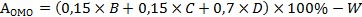       мұнда:

       – орталық мемлекеттік органдар үшін қадағаланатын саладағы/аядағы/өңiрдегi стратегиялық мақсаттар мен мiндеттерге қол жеткiзу және іске асыру тиімділігін бағалау;

      В - стратегиялық жоспарды талдаудың сапасы мен толықтығы, салмақты мәні – 0,15;

      C – тәуекелдерді басқару сапасын талдау, салмақты мәні – 0,15;

      D – стратегиялық жоспардың мақсаттары мен міндеттеріне қол жеткізу, салмақты мәні – 0,7;

      W – Әдістеменің 8-бөлімінде айқындалған балдарды шегеру.

      Қадағаланатын саладағы/аядағы/өңiрдегi стратегиялық мақсаттар мен мiндеттерге қол жеткiзу және іске асыру тиімділігін бағалаудың қорытынды балы үтірден кейін екі белгіге дейін математикалық дөңгелектеуді ескере отырып қалыптасады.

      18. Жергілікті атқарушы органдар үшін тиімділікті бағалау әрбір критерийдің салмақты мәнін ескере отырып, мынадай формула бойынша есептеледі: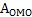 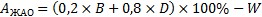       мұнда:

      – жергілікті атқарушы органдар үшін қадағаланатын саладағы/аядағы/өңiрдегi стратегиялық мақсаттар мен мiндеттерге қол жеткiзу және іске асыру тиімділігін бағалау;

      В – Аумақтарды дамыту бағдарламасының сапасы мен толықтығы, салмақты мәні – 0,2;

      D – Аумақтарды дамыту бағдарламасының мақсаттары мен міндеттеріне қол жеткізу, салмақты мәні – 0,8;

      W – Әдістеменің 8-бөлімінде айқындалған балдарды шегеру.

      Қадағаланатын саладағы/аядағы/өңiрдегi стратегиялық мақсаттар мен мiндеттерге қол жеткiзу және іске асыру тиімділігін бағалаудың қорытынды балы үтірден кейін екі белгіге дейін математикалық дөңгелектеуді ескере отырып қалыптасады.



      19. «Стратегиялық жоспардың/Аумақтарды дамыту бағдарламасының сапасы мен толықтығы» өлшемі бойынша есептеу жоспардың/Аумақтарды дамыту бағдарламасының тиісті бөлімдері негізінде жүзеге асырылады.

      Талдау сапасы мен толықтығының коэффициенті мемлекеттік жоспарлау саласындағы нормативтік құқықтық актілерге сәйкес, сараптамалық, атап айтқанда, стратегиялық жоспарларды/ Аумақтарды дамыту бағдарламасын әзірлеу стратегиялық жолымен анықталады.



      20. «Стратегиялық жоспардың/Аумақтарды дамыту бағдарламасының сапасы мен толықтығы» коэффициентін есептеу мынадай формула бойынша жүзеге асырылады: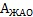 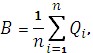       мұнда: 

      B – стратегиялық жоспардың/Аумақтар дамыту бағдарламасының сапасы мен толықтығының коэффициенті;

      Qi – мемлекеттік органның қызмет бағытының әрбір саласының сапасы мен толықтығы коэффициенті;

      n – мемлекеттік орган қызмет салаларының/бағыттарының саны.

      Егер қызмет саласының екі және одан да астам бағыты болса, онда әрбір бағытқа тиісті коэффицент беріледі.

      Жалпы саласы бағыттар санына бөлінген әрбір бағыт бойынша коэффиценттер сомасына тең.



      21. Орталық мемлекеттік органдар үшін мемлекеттік орган қызметінің негізгі салалары/бағыттары бөлінісінде cтратегиялық жоспардың екінші бөліміне бағалау жүргізіледі. Қазақстан Республикасы орталық мемлекеттік органдардың қызметі салаларының тізбесі осы Әдістеменің 2-қосымшасында келтірілген. 



      22. Стратегиялық жоспардың сапасы мен толықтығын бағалау мынадай параметрлер бойынша жүргізіледі:



      1) оларды шешуге стратегиялық жоспар бағытталған халықтың/игілік алушылардың қажеттіліктерін тиісті талдай отырып, реттелетін саладағы/бағыттағы негізгі проблемаларды айқындау;



      2) ағымдағы жағдайдағы талдауда ұсынылған деректердің өзектілігі.

      Бұл ретте мемлекеттік орган қызметінің әрбір негізгі саласы/бағыты () жоғарыда аталған екі параметр бойынша q1 мынадай формуламен бағаланады: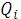 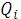 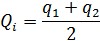       әрбір жоғарыда көрсетілген параметрге () тиісті коэффициент 1;0,5;0 беріледі.

      Бірінші параметр бойынша ():

      егер стратегиялық жоспардың тиісті саласында/бағытында стратегиялық жоспарды әзірлеу сәтінде ағымдағы проблемалар халықтың/игілік алушылардың қажеттіліктеріне тиісті талдаумен көрсетілген болса, онда ;

      егер стратегиялық жоспардың тиісті саласында/бағытында ағымдағы проблемалар халықтың/игілік алушылардың қажеттіліктерін жартылай және/немесе толық емес талдауымен көрсетілген болса, онда 

      егер стратегиялық жоспардың тиісті саласында/бағытында ағымдағы проблемалар көрсетілмеген болса және/немесе халықтың/игілік алушылардың қажеттіліктеріне талдау жүргізілмесе, онда . 

      Екінші параметр бойынша ():

      егер тиісті сала/бағыт бойынша стратегиялық жоспардың талдауында соңғы үш жыл ішінде деректер ұсынылса/пайдаланылса, онда q2 = 1;

      егер тиісті сала/бағыт бойынша стратегиялық жоспардың талдауында соңғы үш жыл ішінде деректер жартылай ұсынылса/пайдаланылса, онда q2 = 0,5;

      егер тиісті сала/бағыт бойынша стратегиялық жоспардың талдауында соңғы үш жыл ішінде деректер ұсынылмаса/пайдаланылмаса, онда q2 = 0;



      23. Жергілікті атқарушы органдар үшін мемлекеттік орган қызметінің негізгі салалары/бағыттары бөлінісінде Аумақтарды дамыту бағдарламасының екінші бөліміне бағалау жүзеге асырылады. Аумақтарды дамыту бағдарламасы шеңберінде Қазақстан Республикасы жергілікті атқарушы органдардың қызметі салаларының тізбесі осы Әдістеменің 3-қосымшасында келтірілген.

      Аумақтарды дамыту бағдарламасының сапасы мен толықтығын бағалау мынадай параметрлер бойынша жүргізіледі:



      1) оларды шешуге Аумақтарды дамыту бағдарламасы бағытталған өңірдің алдында тұрған негізгі даму проблемаларын айқындау;



      2) ағымдағы жағдайдың талдауында ұсынылған деректердің өзектілігі.

      Бұл ретте мемлекеттік орган қызметінің әрбір негізгі саласы/бағыты () жоғарыда аталған екі параметр бойынша () мынадай формуламен бағаланады: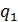 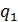 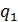 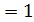 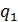 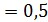 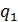 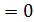 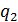 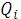 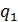 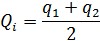       Әрбір жоғарыда көрсетілген параметрге () тиісті коэффицент 1;0,5;0 беріледі.

      Бірінші параметр бойынша ():

      егер Аумақтарды дамыту бағдарламасының тиісті саласында/бағытында өңірді дамытудың ағымдағы проблемалары халықтың/игілік алушылардың қажеттіліктерін тиісті талдаумен көрсетілген болса, онда ;

      егер Аумақтарды дамыту бағдарламасында өңірді дамытудың ағымдағы проблемалары халықтың/игілік алушылардың қажеттіліктері жартылай және/немесе толық емес талдаумен көрсетілген болса, онда ;

      егер Аумақтарды дамыту бағдарламасында өңірді дамытудың ағымдағы проблемалары көрсетілмеген болса және/немесе халықтың/игілік алушылардың қажеттіліктерін талдау жүргізілмесе, онда .

      Екінші параметр бойынша ():

      егер тиісті сала/бағыт бойынша Аумақтарды дамыту бағдарламасын талдауда соңғы үш жылдағы деректер ұсынылса/пайдаланылса,онда =1;

      егер тиісті сала/бағыт бойынша Аумақтарды дамыту бағдарламасын талдауы соңғы үш жылдағы деректер жартылай ұсынылса/пайдаланылса, онда =0,5;

      егер тиісті сала/бағыт бойынша Аумақтарды дамыту бағдарламасының талдауы соңғы үш жылдағы деректер   ұсынылмаса/пайдаланылмаса, онда =0.

      24. «Тәуекелдерді басқару сапасын талдау» критерийінің коэффициенті стратегиялық жоспардың 6-бөлімін талдау арқылы айқындалады.

      «Тәуекелдерді басқару және талдау сапасын талдау» деген 6-бөлімге мемлекеттік органның тәуекелді төмендетуге бағытталған тиісті іс-шаралар әзірлеуі және мемлекеттік органның нәтижелілі тәуекелдерін басқару бойынша іс-шаралардың ықпалына талдау жасалады.

      «Тәуекелдер сапасын талдау» критерийінің коэффициентін айқындау кезінде стратегиялық жоспардың үшінші бөлімінің стратегиялық мақсаттарына қол жеткізу тәуекелдерінің сәйкес келуі және ықтимал ету дәрежесі есепке алынады.

      Тәуекелдерді басқару бойынша көзделген іс-шаралар сапасын талдау сараптама жолымен ықтимал тәуекелдердің көзделген іс-шараларға арақатынасы арқылы жүзеге асырылады. Бұл ретте, бұл әдіс тәуекелдерді төмендеуге/болдырмауға ықпал етпейтін формалды іс-шараларды анықтайды. «Тәуекелдерді басқару сапасын талдау» коэффициентін есептеу мынадай формула бойынша жүзеге асырылады: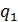 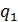 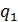 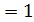 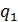 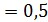 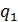 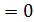 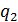 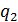 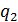 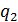 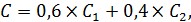       мұнда:

      C– тәуекелдер сапасын талдау коэффициенті; 

      С1 – тәуекелдердің стратегиялық жоспарға ықпал ету параметрлері;

      С2 – тәуекелдер санының стратегиялық жоспардың 3-бөлімінің мақсаттарына сәйкестігі параметрі;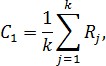       мұнда:

      Rj – тәуекелдің стратегиялық жоспарға ықпал ету дәрежесі;

      k – тәуекелдердің жалпы саны.

      Бұл ретте, әрбір көзделген тәуекелге тиісті коэффициент: 1; 0,5; 0 беріледі.

      Егер тәуекел стратегиялық жоспардың іске асырылу барысына ықпал етсе және көзделген іс-шаралар тәуекелді төмендетуге/болдырмауға бағытталса, онда .

      Егер тәуекел стратегиялық жоспардың іске асырылу барысына ықпал етсе, бірақ көзделген іс-шаралар тәуекелді төмендетуге/болдырмауға бағытталмаса, онда .

      Егер тәуекел стратегиялық жоспардың іске асырылу барысына ықпал етпесе, онда .

      Тәуекелдер санының стратегиялық жоспардың 3-бөліміндегі мақсаттарға сәйкестігі параметрі 1; 0,5; 0 мәндерін қабылдайды.

      Егер 3-бөлімнің әрбір мақсатына 6-бөлімнің тәуекелі сәйкес келсе, онда С2 = 1;

      Егер 3-бөлім мақсаттарының жартысы 6-бөлімнің тәуекелдеріне сәйкес келсе, онда С2 = 0,5;

      Егер 3-бөлім мақсаттарының жартысынан кемі 6-бөлімнің тәуекелдеріне сәйкес келсе, онда С2 = 0.



      25. «Стратегиялық жоспардың/Аумақтарды дамыту бағдарламасының мақсаттары мен міндеттеріне қол жеткізу» критерийі мақсаттарға қол жеткізу коэффициентін есептеу арқылы айқындалады. Мақсаттарға қол жеткізу коэффициенті, өз кезегінде, екі құрамдауыштан тұрады: тиісті мақсатқа қол жеткізу үшін жоспарланған нысаналы индикаторларға қол жеткізу коэффициенті, тиісті мақсатты іске асыру үшін жоспарланған міндеттемелерді іске асыру коэффициенті.



      26. «Стратегиялық жоспардың/Аумақтарды дамыту бағдарламасының мақсаттары мен міндеттеріне қол жеткізу» критерийінің коэффициентін есептеу мынадай формула бойынша жүзеге асырылады: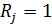 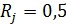 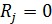 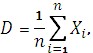       мұнда:

      D – стратегиялық жоспардың/Аумақтарды дамыту бағдарламасының мақсаттары мен міндеттеріне қол жеткізу коэффициенті;

      Xi – тиісті міндеттерге сәйкес әрбір мақсатқа қол жеткізу коэффициенті;

      n – мақсаттар саны.

      Тиісті міндеттерге (Хi) сәйкес әрбір мақсатқа қол жеткізу коэффициентін есептеу мынадай формула бойынша жүргізіледі: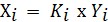       мұнда:

      Ki – стратегиялық жоспардың/Аумақтарды дамыту бағдарламасының мақсатына қол жеткізу коэффициенті;

      Yi – тиісті мақсатты іске асыру үшін жоспарланған стратегиялық жоспардың/Аумақтарды дамыту бағдарламасының міндеттерін іске асыру коэффициенті.

      Мақсатқа қол жеткізу коэффициенті (Ki) мынадай формула бойынша есептеледі: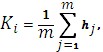       мұнда: 

      hj – тиісті мақсатқа қол жеткізу үшін көзделген әрбір нысаналы индикаторға қол жеткізу коэффициенті;

      m – тиісті мақсатқа қол жеткізу үшін көзделген нысаналы индикаторлардың жалпы саны.

      Стратегиялық жоспардың/Аумақтарды дамыту бағдарламасының тиісті мақсатына қол жеткізу үшін көзделген әрбір нысаналы индикаторға (hj) қол жеткізу коэффициентін есептеу іс-жүзінде орындалғанның (жақсарғанның немесе нашарлағанның) жоспарланған жақсартуға ара қатынасы арқылы жүзеге асырылады:

      Бұл ретте, егер, hj > 1 болса, онда hj = 1, егер hj < 0, онда hj

      Стратегиялық жоспардың/Аумақтарды дамыту бағдарламасының мақсаттарына қол жеткізу коэффициентін есептеу кезінде мыналар ескеріледі:

      есепті кезеңге жоспарлы мәні жоқ нысаналы индикатор мақсатқа қол жеткізу коэффициентінің есебіне алынбайды;

      бағалау жасау кезінде ресми статистикалық деректер болмаған жағдайда, шұғыл деректер есепке алынады. Шұғыл деректерді ұсыну мүмкін болмаған кезде, нысаналы индикатор мақсатқа қол жеткізу коэффициентінің есебіне алынбайды.

      Тиісті мақсатты іске асыру үшін жоспарланған міндеттерді іске асыру коэффициенті (Yi), тиісті міндетті орындау үшін көзделген тікелей нәтиженің әрбір көрсеткішіне қолжеткізілуді талдау жолымен айқындалады.

      Тиісті мақсатты іске асыру үшін жоспарланған стратегиялық жоспардың/Аумақтарды дамыту бағдарламасының міндеттерін іске асыру дәрежесін есептеу мынадай формула бойынша жүзеге асырылады: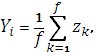       мұнда:

      – тиісті мақсатты іске асыру үшін жоспарланған стратегиялық жоспардың/Аумақтарды дамыту бағдарламасының міндеттерін іске асыру коэффициенті;

      – стратегиялық жоспардың/Аумақтарды дамыту бағдарламасының әрбір міндетін іске асыру коэффициенті;

      – тиісті мақсатты іске асыру үшін жоспарланған стратегиялық жоспардың/Аумақтарды дамыту бағдарламасы міндеттерінің жалпы саны.

      Бұл ретте, стратегиялық жоспардағы/Аумақтарды дамыту бағдарламасындағы әрбір () міндетті іске асыру коэффициентін есептеу мынадай формула бойынша жүзеге асырылады: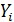 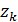 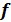 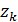 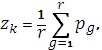       мұнда:

      pg – стратегиялық жоспардың/Аумақтарды дамыту бағдарламасының тиісті міндетін іске асыру үшін көзделген тікелей нәтиженің әрбір көрсеткішін іске асыру коэффициенті;

      r – стратегиялық жоспардың/Аумақтарды дамыту бағдарламасының тиісті міндетін іске асыру үшін көзделген тікелей нәтижелер көрсеткіштерінің жалпы саны.

      Стратегиялық жоспардың/Аумақтарды дамыту бағдарламасының тиісті міндетін іске асыру үшін көзделген стратегиялық жоспардың/Аумақтарды дамыту бағдарламасының (pg) тікелей нәтижесінің әрбір көрсеткішіне қол жеткізу коэффициентін есептеу іс-жүзінде атқарылғанның (жақсартылған немесе нашарланған) жоспарланғанға арақатынасы арқылы жүзеге асырылады.

      Бұл ретте, егер pg > 1 болса, онда pg = 1, егер pg < 0 болса, онда pg = 0.

      Стратегиялық жоспардың/Аумақтарды дамыту бағдарламасының міндеттеріне қол жеткізу коэффициентін есептеу кезінде мыналар есепке алынады:

      есепті кезеңде жоспарлық мәні жоқ тікелей нәтиже көрсеткіші міндетке қол жеткізу коэффициентінің есебіне алынбайды;

      бағалау жүргізілген ресми статистикалық деректер болмаған жағдайда, шұғыл деректер есепке алынады. Шұғыл деректерді ұсыну мүмкін болмаған кезде, нысаналы индикатор мақсатқа қол жеткізу коэффициентінің есебіне алынбайды. 

5. Қадағаланатын салада/аяда/өңірде стратегиялық мақсаттар мен

міндеттерге қол жеткізу және іске асыру тиімділігін бағалау

нәтижелері туралы қорытынды

      27. Қадағаланатын салада/аяда/өңірде стратегиялық мақсаттар мен міндеттерге қол жеткізу және іске асыру бойынша орталық мемлекеттік және жергілікті атқарушы органның қызметі тиімділігін бағалаудың нәтижелері туралы қорытынды (бұдан әрі – Қорытынды) осы Әдістеменің 4-қосымшасына сәйкес нысан бойынша құрастырылады.

      Қорытынды мынадай тәртіпте жасалады:

      «Балдар» деген бағанда өлшемдер бөлінісінде балдар көрсетіледі;

      «Коэффициент» деген бағанда өлшемдер бөлінісінде коэффициенттер көрсетіледі;

      «Балдарды шегеру» деген жолда осы Әдістеменің 9-бөліміне сәйкес шегерілген балдар көрсетіледі;

      «Жалпы баға» деген жолда осы Әдістеменің 16, 17-тармағына сәйкес формула бойынша есептелген жалпы балл көрсетіледі.

      «Орталық мемлекеттік органның/жергілікті атқарушы органның қызметін бағалау бойынша талдамалық есеп және тұжырымдар» деген бөлімде орталық мемлекеттік орган немесе жергілікті атқарушы орган жоспарлаған мақсаттар мен міндеттерге қол жеткізу және іске асыру нәтижелеріне толық талдау келтіріледі, оның ішінде:

      стратегиялық жоспардың/Аумақтарды дамыту бағдарламасының сапасы мен толықтығын талдау;

      стратегиялық жоспардың/Аумақтарды дамыту бағдарламасының мақсаттары мен міндеттеріне қол жеткізілуді талдау;

      тәуекелдерді басқару сапасын талдау;

      балдарды шегеру туралы ақпарат.

      Бұдан басқа осы бөлімде бағалаудың нәтижелеріне қатысты тиісті тұжырымдар көрсетіледі.

      Алынған бағалау нәтижесіне сәйкес мемлекеттік орган қызметінің тиімділік дәрежесі айқындалады. Мемлекеттік орган тиімділігінің жоғарғы дәрежесіне бағалау көрсеткіштеріне 90-нан 100 дейін балдар, орташа деңгейге – 70-тен 89,99 дейін балдар, төмен деңгейге – 50-ден 69,99 дейін балдар сәйкес келеді. Бағалау нәтижесі бойынша 49,99 бал жинаған мемлекеттік органның қызметі тиімді емес деп танылады

      «Орталық мемлекеттік органнның/жергілікті атқарушы органның қызметін жақсарту бойынша ұсынымдар» деген бөлімде мемлекеттік орган қызметін одан әрі жақсарту бойынша ұсынымдар, сондай-ақ өзге де бар ұсынымдар егжей-тегжейлі сипатталады. 

6. Бағалаудың нәтижелеріне шағымдану тәртібі

      28. Қорытындыны алған сәттен бастап бағаланатын мемлекеттік орган бағалау нәтижелерімен келіспеген жағдайда, бес жұмыс күні ішінде бағалауға уәкілетті мемлекеттік органға растаушы құжаттармен қоса өзінің наразылықтарын жолдауға құқылы.



      29. Бағалау нәтижелерінің шағымдануы дәлелдейтін құжаттардың ұсынылуымен дәлелді және тиянақты болуы тиіс. Растайтын құжаттар мен дәлелдер жоқ, сондай-ақ мемлекеттік жоспарлау саласындағы нормативтік құқықтық актілер ережелеріне және стратегиялық жоспарларды/аумақтарды дамыту бағдарламаларды әзірлеу қағидаларына қарсы келетін наразылықтар қарастырылмайды.



      30. Бағалау нәтижелеріне наразылықтар болмаған жағдайда, бағаланатын мемлекеттік орган бес жұмыс күні ішінде бағалауға уәкілетті мемлекеттік органға тиісті хабарлама жібереді. Бағаланатын мемлекеттік органдар наразылық берудің уақыты белгіленген мерзім аяқталғаннан кейін қабылданбайды.



      31. Шағымдану рәсімін өткізу үшін бағалауға уәкілетті мемлекеттік органда құрамына наразылықтарын ұсынған мемлекеттік органдарды бағалауға қатысқан қызметкерлер кіре алмайтын Арнайы комиссия құрылады.

      Арнайы комиссияның саны мен құрамын бағалауға уәкілетті мемлекеттік орган дербес айқындайды, бірақ құрамы кемінде 5 адам.



      32. Бағаланатын мемлекеттік органдардың растайтын құжаттары бар наразылықтарын алған күннен бастап, бес жұмыс күні ішінде бағалауға уәкілетті мемлекеттік орган осы Әдістеменің 5-қосымшасына сәйкес нысан бойынша Мемлекеттік органдар қызметінің тиімділігін бағалау нәтижелері бойынша келіспеушіліктер кестесін (бұдан әрі - Келіспеушіліктер кестесі) қалыптастырады және Арнайы комиссияның қарауына енгізеді.



      33. Арнайы комиссия наразылықтарды қарастыру мен бағалау нәтижелерінің объективтілігін анықтау бойынша отырыс өткізеді, оған наразылықтарды ұсынған бағаланатын мемлекеттік органың, мүдделі салалық орталық мемлекеттік органдар өкілдері, сондай-ақ мемлекеттік органды бағалауға қатысқан қызметкер шақырылады.



      34. Арнайы комиссияның отырыстарының нәтижелері бойынша Келіспеушіліктер кестесі пысықталып, оған Арнайы комиссия төрағасы қол қояды және бағаланатын мемлекеттік органға мәлімет үшін жеткізіледі.



      35. Бағаланатын мемлекеттік органдардың наразылықтарын алған күннен бастап он бес күнтізбелік күн ішінде бағалауға уәкілетті мемлекеттік орган Сараптау комиссиясының жұмыс органына және бағаланатын мемлекеттік органдарға қорытынды тұжырымдарды жолдайды.  

7. Қайта құрылған және таратылған мемлекеттік органдарға

бағалау жүргізу тәртібі

      36. Мемлекеттік орган қайта құрылған немесе таратылған жағдайда бағаланатын жылдың бірінші жартыжылдығында осы мемлекеттік органның бағалауы осы әдістемеге сәйкес құқықтық мирасқор мемлекеттік органның бағалауы шеңберінде жүзеге асырылады.



      37. Мемлекеттік орган қайта құрылған немесе таратылған жағдайда бағаланатын жылдың екінші жарты жылдығында оның қызметіне бағалау жүргізілмейді, ал осы мемлекеттік орган қызметін талдау нәтижелері құқықтық мирасқор мемлекеттік органға бағалау қорытындылары бойынша берілген ұсыныстар мен ұсынымдар әзірлеу кезінде ескеріледі. 

8. Бағаланатын мемлекеттік органдардың есепті ақпаратының

уақтылығын, толықтығын және дәйектілігін айқындау рәсімі

      38. Бағаланатын мемлекеттік орган Бағалау кестесіне сәйкес мемлекеттік органның ресми интернет-ресурсында (желі) толық және дәйекті есепті ақпаратты уақтылы ұсынады/орналастырады.



      39. Есепті ақпаратын уақтылы, толық емес және дәйекті емес мемлекеттік органның ресми интернет-ресурсында (желі) ұсынылмаған/орналастырылмаған жағдайда, бұл бағыт бойынша қорытынды бағалаудан айыппұлдық балдар шегеріледі.



      40. Бағалау кестесінде көзделген мерзімнен кейін ресми интернет-ресурсында ұсынылған/орналыстырылған есепті ақпараты уақтылы емес деп танылады.

      Мемлекеттік органның есепті ақпаратын уақтылы ұсынбаған/орналастырмаған кезде 1,5 (бір жарым) балы шегеріледі.

      Құпия, ҚБП ақпараттарынан басқа, ресми интернет-ресурсында есепті ақпарат болмаған жағдайда 2 (екі) айыппұлдық балы шегеріледі.



      41. Есепті ақпаратының құрылымына қойылатын белгіленген талаптарда көзделген (ұсыныстар, бөлімдер, кестелер, көрсеткіштер мәні және т.б.) элементтері жоқ есепті ақпараты толық емес деп танылады.

      Мемлекеттік органның толық емес ақпаратты ұсынғаны/орналастырғаны үшін 2 (екі) айыппұлдық балы шегеріледі.



      42. Қайта тексеру барысында шындыққа сәйкес келмейтін фактілер анықталған кезде ол дәйектi емес есепті ақпарат деп танылады.

      Көрсетілген фактілер Тексеру актісінде тіркеледі.

      Әрбір тіркелген факт үшін мемлекеттік органның есепті ақпаратын дәйектi ұсынбағаны/орналастырмағаны үшін 0,2 айыппұлдық балл шегеріледі.

      Алдыңғы есепті жылдың тексеру актісін ескере отырып, шындыққа сай келмейтін есепті ақпаратты қайта ұсынғаны/орналастырғаны үшін әрбір тіркелген факт үшін 0,5 айыппұлдық балл шегеріледі.

      Шындыққа сай келмейтін ақпарат ұсынғаны/орналастырғаны үшін шегерілетін сома 6,5 балдан аспауы тиіс. 



      43. Шегерімдер туралы ақпарат «Талдамалық есеп және орталық мемлекеттік орган/жергілікті атқарушы орган қызметін бағалау қорытындылары» деген бөлімде көрсетіледі.

Қадағаланатын саладағы /аядағы/  

өңірдегі стратегиялық мақсаттар мен

міндеттерге қол жеткізу және іске 

асыру тиімділігін бағалау жөніндегі

әдістемеге 1-қосымша      Нысан Есепті ақпаратта қамтылған деректерді қайта тексеру

қорытындылары бойынша тексеру актісі (орталық мемлекеттік

органның/жергілікті атқарушы органның атауы)(есеп беру кезеңі)        1. Бағалау кестесіне сәйкес мемлекеттік органның есепті ақпаратты ұсыну/орналастыру мерзімі: 201_ жылғы «____»________.

      1) Есепті ақпараттың ұсынылатын/орналастыратын нақты күні: 201_ жылғы «_»_______.

      2) Мемлекеттік органның интернет-ресурсында есепті ақпараттың болмауы.

      Шегерім ______ балды құрайды.

      2. Толық ақпарат ұсынылмаған/орналастырылмаған, оның ішінде белгіленген талаптармен есепті ақпараттың құрылымына қойылатын белгіленген талаптармен көзделген мынадай элементтер көрсетілмеген (қосымшалар, бөлімдер, кестелер, көрсеткіштердің мәндері және т.б.):

      1)

      2)

      Шегерім  ______ балды құрайды.

      3. Дұрыс емес ақпарат ұсынылды/орналастырылды. Қайта тексеру барысында фактілер шынайылығының мынадай сәйкессіздіктері анықталды:      Шегерім  ______ балды құрайды.      Қорытынды шегерім ______ балл.      Уәкілетті органның

      өкілі, лауазымы ________   ________  ____________________

                       (күні)      (қолы)   (қолды таратып жазу)

      Бағаланатын мемлекеттік

      органның өкілі, лауазымы ________ ________ ____________________

                                 (күні)  (қолы)  (қолды таратып жазу)

Қадағаланатын саладағы/аядағы/   

өңірдегі стратегиялық мақсаттар мен 

міндеттерге қол жеткізу және іске асыру

тиімділігін бағалау жөніндегі    

әдістемеге 2-қосымша        Нысан Қазақстан Республикасы орталық мемлекеттік органдарының қызметі

салаларының тізбесі

Қадағаланатын саладағы /аядағы/ 

өңірдегі стратегиялық мақсаттар мен

міндеттерге қол жеткізу және іске 

асыру тиімділігін бағалау жөніндегі

әдістемеге 3-қосымша        Аумақтарды дамыту бағдарламасы шеңберінде Қазақстан

Республикасы жергілікті атқарушы органдарының қызметі

салаларының тізбесі

Қадағаланатын саладағы /аядағы/ 

өңірдегі стратегиялық мақсаттар мен

міндеттерге қол жеткізу және іске

асыру тиімділігін бағалау жөніндегі

әдістемеге 4-қосымша       Нысан Қадағаланатын саладағы /аядағы /өңірдегі стратегиялық мақсаттар

мен міндеттерге қол жеткізу және оның іске асырылу тиімділігін

бағалау нәтижелері туралы қорытынды

_____________________________________________________________________

(орталық мемлекеттік  органның/жергілікті атқарушы органның атауы)_________________

(есеп беру кезеңі)Орталық атқарушы органдар/жергілікті атқарушы органның қызметін бағалау бойынша талдамалық есеп және тұжырымдар:

_____________________________________________________________________

_____________________________________________________________________

Орталық атқарушы органның/жергілікті атқарушы органдар қызметін жақсарту бойынша ұсынымдар:Мемлекеттік орган/ Қазақстан

Республикасы Президенті Әкімшілігі/

Премьер-Министр Кеңсесі

құрылымдық бөлімшесінің басшысы _____________ _______________________

                                   (қолы)       (қолды таратып жазу)Мемлекеттік органның тиісті

құрылымдық бөлімшесінің басшысы ______________ ______________________

                                   (қолы)       (қолды таратып жазу)

                                        20 ___ж. «____»______________

Қадағаланатын саладағы /аядағы/ 

өңірдегі стратегиялық мақсаттар мен

міндеттерге қол жеткізу және іске 

асыру тиімділігін бағалау жөніндегі

әдістемеге 5-қосымша      Нысан Мемлекеттік органдар қызметінің тиімділігін бағалау нәтижелері

бойынша келіспеушіліктер кестесі

_______________________________________________________

(мемлекеттік органның атауы)«Қадағаланатын саладағы /аядағы /өңірдегі стратегиялық мақсаттар мен

міндеттерге қол жеткізу және іске асыру» бағыты бойынша      Тұжырымдар: 1-критерий бойынша:_______________________________;

      2-критерий бойынша:___________________________________________;

      Шағымдану қорытындыларын ескере отырып, жалпы балл __________ құрады.      Комиссия төрағасы, лауазымы _______ ______ __________________

                                   (күні) (қолы)(қолды таратып жазу)      Шағымдану қорытындылармен таныстым

      Бағаланатын мемлекеттік органның

      өкілі, лауазымы ________ __________ ____________________

                       (күні)   (қолы)    (қолды таратып жазу)

                                      «____»______________ 20 ___ж.
					© 2012. Қазақстан Республикасы Әділет министрлігінің «Қазақстан Республикасының Заңнама және құқықтық ақпарат институты» ШЖҚ РМК
				№Атауы Шегерілетін балдар1Есепті ақпараттың уақтылы ұсынылмауы/орналастырмауы2Дәйекті емес ақпараттың уақтылы ұсынылмауы/орналастырмауы3Интернет-ресурста есепті ақпараттың болмауы4Толық емес ақпарат ұсыну/орналастыруБарлығы :Барлығы :№Нысаналы индикатор/тікелей нәтиже көрсеткіштерінің атауыЕсепті кезеңнің жоспарыЕсепті кезеңнің фактіҚайта тексеру қорытындылары бойынша есепті кезең фактіБалдарды шегеруЕскерту1...№МәніСаланың/бағыттың атауыДереккөзҚазақстан Республикасы Қаржы министрлігі Қазақстан Республикасы Қаржы министрлігі Қазақстан Республикасы Қаржы министрлігі Қазақстан Республикасы Қаржы министрлігі 1СалаБюджеттің атқарылуыЕреже2СалаСалық салуЕреже3СалаКеден ісЕреже4СалаМемлекеттік және мемлекет кепілдік беретін қарыз алу, үкіметтік және мемлекет кепілдік беретін борышты және мемлекет алдындағы борышты басқаруЕреже5СалаІшкі мемлекеттік қаржылық бақылауЕреже6СалаМемлекеттік сатып алуЕреже7СалаБюджеттік кредиттеуЕреже8СалаМемлекеттік меншікті басқару және меншіктің мемлекеттік мониторингі Ереже9СалаОңалту және банкроттық рәсімдердің жүргізілуін бақылауЕреже10СалаЗаңсыз жолмен алынған кірісті заңдастыруға (жылыстатуға) және терроризмді қаржыландыруға қарсы іс-қимылЕреже11СалаБухгалтерлік есеп, қаржылық есептілік пен аудитЕрежеҚазақстан Республикасы Статистика агенттігіҚазақстан Республикасы Статистика агенттігіҚазақстан Республикасы Статистика агенттігіҚазақстан Республикасы Статистика агенттігі1СалаСтатистикалық қызметЕреже1.1БағытСтатистикалық әдіснама мен статистикалық құралдарды қалыптастыруЕреже1.2БағытҚоғамның, мемлекеттің және халықаралық қоғамдастықтың ресми статистикалық ақпаратқа қажеттілігін қанағаттандыруЕреже1.3БағытМемлекеттік статистикалық қызметті салааралық үйлестіруЕрежеҚазақстан Республикасы Еңбек және халықты әлеуметтік қорғау министрлігіҚазақстан Республикасы Еңбек және халықты әлеуметтік қорғау министрлігіҚазақстан Республикасы Еңбек және халықты әлеуметтік қорғау министрлігіҚазақстан Республикасы Еңбек және халықты әлеуметтік қорғау министрлігі1СалаЕңбек, оның ішінде еңбек қауіпсіздігі және оны қорғауЕреже2СалаЖұмыспен қамтуЕреже3СалаӘлеуметтік қамсыздандыру, оның ішінде зейнетақылық қамсыздандыру және міндетті әлеуметтік сақтандыруЕреже4СалаӘлеуметтік қолдау, оның ішінде әлеуметтік көмек, арнайы әлеуметтік қызметтер көрсетуЕреже5СалаХалықтың көші-қоны саласында өз құзыреті шегінде мемлекеттік саясатты іске асыруЕрежеҚазақстан Республикасы Әділет министрлігіҚазақстан Республикасы Әділет министрлігіҚазақстан Республикасы Әділет министрлігіҚазақстан Республикасы Әділет министрлігі1СалаМемлекет қызметін құқықтық қамсыздандыруЕреже1.1БағытАдамның және азаматтың құқықтары мен бостандықтарының үстемдігін және Қазақстан Республикасының егемендігін қамтамасыз етуге, жалпы мемлекеттің даму стратегиясын әзірлеуге және іске асыруға, заң жобалау жұмысын жүргізуге, заңнаманы талдауға, жетілдіруге және жүйелеуге, нормативтік құқықтық актілер жобаларының заңдық сараптамасын жүргізуге қатысу арқылы қазақстандық қоғамды және мемлекетті тұрақты және үдемелі дамытуға бағытталған ұлттық заңнаманы қалыптастыруға қатысуЕреже1.2БағытРеспубликаның әлемдік қоғамдастықта ұлттық мүдделерін қорғау мен беделін нығайту мақсатында Қазақстанның халықаралық аренадағы қызметін, оның ішінде Қазақстан Республикасының халықаралық шарттарын дайындау мен жасау арқылы құқықтық қамтамасыз етуЕреже1.3БағытЗаңды тұлғалардың жылжымайтын мүлікке және онымен мәмілелер жасау құқықтарын, жылжитын мүліктің жекелеген түрлеріне кепілдіктерін, орталық мемлекеттік органдардың, жергілікті өкілдік және атқарушы органдардың нормативтік құқықтық актілерін, азаматтық хал актілерін, мемлекеттік тіркеуді жүзеге асыру, сондай-ақ Қазақстан Республикасы нормативтік құқықтық актілерінің мемлекеттік есепке алынуы мен оларды бақылауды жүзеге асыруЕреже1.4БағытҚұқықтық көмек көрсетуді және заңды қызметтер көрсетуді ұйымдастыру мен құқықтық насихатты қамтамасыз етуЕреже1.5БағытСот-сараптама қызметін ұйымдастыру және жүзеге асыруЕреже1.6БағытЗияткерлік меншік құқықтарын қорғау саласында мемлекеттік саясатты жүзеге асыруЕреже1.7БағытӘкімшілік құқық бұзушылықтар туралы істер бойынша заңнамаға сәйкес іс жүргізуді жүзеге асыруЕреже1.8Бағыт Мемлекеттік саясатты іске асыру, сондай-ақ атқарушылық құжаттарды орындау саласындағы қызметті мемлекеттік реттеу, республикалық меншікке айналдырылған (түскен) мүлікті есепке алу, сақтау, бағалау және одан әрі пайдалану жөніндегі жұмыстарды ұйымдастыру.ЕрежеҚазақстан Республикасы Төтенше жағдайлар министрлігіҚазақстан Республикасы Төтенше жағдайлар министрлігіҚазақстан Республикасы Төтенше жағдайлар министрлігіҚазақстан Республикасы Төтенше жағдайлар министрлігі1СалаАзаматтық қорғаныс пен материалдық резерв жүйесін қалыптастыруЕреже2СалаТехногендік сипаттағы төтенше жағдайлардың алдын алу, жоюЕреже3СалаТабиғи сипаттағы төтенше жағдайлардың алдын алу, жоюЕрежеҚазақстан Республикасы Сырқы істер министрлігіҚазақстан Республикасы Сырқы істер министрлігіҚазақстан Республикасы Сырқы істер министрлігіҚазақстан Республикасы Сырқы істер министрлігі1СалаҚазақстан Республикасының сыртқы саяси бағытын іске асыруЕреже1.1БағытҚазақстан Республикасының сыртқы саяси бағытын іске асыру, сыртқы экономикалық саясаттың жүзеге асырылуына және Қазақстан Республикасының халықаралық беделінің нығаюына жәрдемдесуЕреже1.2БағытҚазақстан Республикасының егемендігін, қауіпсіздігін, аумағының тұтастығы мен шекарасының беріктігін, оның саяси, сауда-экономикалық және халықаралық аренада басқа мемлекеттермен қатынастарында өзге де мүдделерін қорғаудың дипломатиялық құралдарымен және тәсілдерімен қамтамасыз етуЕреже1.3БағытҚазақстан Республикасының шетелдік мемлекеттермен, халықаралық ұйымдармен дипломатиялық және консулдық қатынастарды жүзеге асыруы.Ереже1.4БағытХалықаралық бейбітшілік, жаһандық және өңірлік қауіпсіздікті қамтамасыз ету бойынша Қазақстан Республикасы күш-жігерінің дипломатиялық құралдармен және тәсілдермен іске асырылуыЕреже2СалаҚазақстан Республикасының, оның азаматтары мен шет елдегі заңды тұлғаларының мүдделері мен құқықтарын қорғауЕрежеҚазақстан Республикасы Экономика және бюджеттік жоспарлау министрлігіҚазақстан Республикасы Экономика және бюджеттік жоспарлау министрлігіҚазақстан Республикасы Экономика және бюджеттік жоспарлау министрлігіҚазақстан Республикасы Экономика және бюджеттік жоспарлау министрлігі1Сала Стратегиялық жоспарлау Қазақстан Республикасының әлеуметтік-экономикалық дамуының негізгі басымдықтарын қалыптастыруЕреже2СалаБюджеттік жоспарлауЕреже3СалаСалықтық және бюджеттік саясатЕреже4СалаКедендік жұмыс саласындағы саясатЕреже5СалаМемлекеттік және мемлекет кепілдік беретін қарыз алу және борышЕреже6СалаМемлекеттік инвестициялық саясат және инвестицияларды қолдау саясаты, қолайлы инвестициялық ахуалды жасау, мемлекеттік-жеке меншік әріптестікЕреже7СалаБәсекелестікті қорғау және монополиялық қызметті шектеуЕреже8СалаТабиғи монополиялар және реттелетін нарықтықтарЕреже9СалаХалықаралық экономикалық және қаржылық қатынастар, оның ішінде халықаралық экономикалық интерграцияны реттеуЕреже10СалаСыртқы сауда қызметін реттеу және дамытуЕреже11СалаІшкі сауданы реттеу және дамытуЕреже12СалаМемлекеттік активтерді басқару, оның ішінде корпоративтік басқару сапасын арттыруЕреже13СалаМемлекеттік басқару жүйесін дамытуЕреже14СалаМемлекеттік қызмет көрсету саласында мемлекеттік саясатты дамытуЕреже15СалаЖұмылдырылған дайындық және жұмылдыруЕреже16СалаХалықтың көші-қоны саласында мемлекеттік саясатты дамытуЕреже17Сала«Жасыл экономиканы» дамытуЕрежеҚазақстан Республикасы Көлік және коммуникация министрлігіҚазақстан Республикасы Көлік және коммуникация министрлігіҚазақстан Республикасы Көлік және коммуникация министрлігіҚазақстан Республикасы Көлік және коммуникация министрлігі1СалаКөлік және коммуникацияЕреже1.1БағытАвтожол секторын дамытуЕреже1.2БағытТеміржол көлігін дамытуЕреже1.3БағытАзаматтық авиацияны дамытуЕреже1.4БағытСу көлігін дамытуЕреже1.5БағытАвтомобиль көлігін дамыту Ереже1.6БағытКөлік қауіпсіздігін қамтамасыз етуЕреже2Сала«Электронды үкімет» және ақпараттандыруЕреже3СалаБайланысЕрежеҚазақстан Республикасы Қоршаған ортаны қорғау және су ресурстары министрлігіҚазақстан Республикасы Қоршаған ортаны қорғау және су ресурстары министрлігіҚазақстан Республикасы Қоршаған ортаны қорғау және су ресурстары министрлігіҚазақстан Республикасы Қоршаған ортаны қорғау және су ресурстары министрлігі1Сала Қоршаған ортаның тұрақтылығы және оның сапасын жақсартуЕреже1.1БағытҚоршаған ортаға эмиссияларЕреже 1.2БағытЭкологиялық реттеу және бақылауЕреже1.3БағытГидрометеорологиялық қызмет пен экологиялық мониторингЕреже1.4БағытТөмен көмірсутекті даму және «жасыл» экономикаға ауысуЕреже2СалаСу қорын пайдалану және қорғауЕреже2.1БағытЖерасты сулары бөлігінде жер қойнауын геологиялық зерделеуді қоспағанда, жерасты суларын ұтымды және кешенді пайдалануҚР Президентінің 2013 жылғы 29 қазандағы № 677 Жарлығы3СалаБалық, орман ресурстарын, жануарлар әлемінің ресурстарын ерекше қорғалатын табиғи аумақтарды сақтау, ұтымды пайдалану мен қайта қалпына келтіруЕреже3.1БағытБалық шаруашылығыЕреже3.2БағытОрман шаруашылығыЕреже3.3БағытЖануарлар әлемінің түрлі алуандылығын сақтау, қорғау, қайта қалпына келтіру және тұрақты пайдалануЕреже3.4БағытЕрекше қорғалатын табиғи аумақтарЕрежеҚазақстан Республикасы Спорт және дене шынықтыру істері агенттігі Қазақстан Республикасы Спорт және дене шынықтыру істері агенттігі Қазақстан Республикасы Спорт және дене шынықтыру істері агенттігі Қазақстан Республикасы Спорт және дене шынықтыру істері агенттігі 1СалаДенешынықтыру мәдениеті және тәрбиеЕреже2СалаСпортЕреже3СалаОйын бизнесіЕрежеҚазақстан Республикасы Ұлттық ғарыш агенттігіҚазақстан Республикасы Ұлттық ғарыш агенттігіҚазақстан Республикасы Ұлттық ғарыш агенттігіҚазақстан Республикасы Ұлттық ғарыш агенттігі1СалаМақсатты ғарыш жүйелерін құруЕреже2Сала«Байқоңыр» кешенін қамтитын жерүсті ғарыш инфрақұрылымының объектілерін дамытуЕреже3СалаҒарыштық зерттеулер жүргізу мен технологияларды дамытуЕреже4СалаҒарыш саласының кадрларын дайындау ЕрежеҚазақстан Республикасы Ауыл шаруашылығы министрлігіҚазақстан Республикасы Ауыл шаруашылығы министрлігіҚазақстан Республикасы Ауыл шаруашылығы министрлігіҚазақстан Республикасы Ауыл шаруашылығы министрлігі1СалаАуылшаруашылық кешенін дамытуЕреже1.1БағытМал шаруашылығыЕреже1.2БағытӨсімдік шаруашылығыЕреже1.3БағытАуыл шаруашылық өнімдерін қайта өндеуЕреже1.4БағытВетеринариялық қауіпсіздік жүйесін дамытуЕреже1.5БағытФитосанитариялық қауіпсіздік жүйесін дамытуЕрежеҚазақстан Республикасы Өңірлік даму министрлігіҚазақстан Республикасы Өңірлік даму министрлігіҚазақстан Республикасы Өңірлік даму министрлігіҚазақстан Республикасы Өңірлік даму министрлігі1СалаӨңірлік дамуЕреже2СалаЖеке кәсіпкерлікті дамыту және қолдауЕреже3СалаСәулет мен қала құрылысы қызметі Ереже4СалаТұрғын үй -коммуналдық шаруашылық:Ереже4.1БағытЭлектрмен жабдықтау (электржелілік объектілер 0,4 кВ)Ереже4.2БағытСумен жабдықтау және су бұруЕреже4.3БағытЖылумен жабдықтау (белгіленген қуаттылығы 100 Гкал/сағ және одан астам ЖЭО мен қазандықтар)Ереже4.4БағытГазбен жабдықтау Ереже4.5БағытТұрғын үй қатынастары және коммуналдық шаруашылықЕреже5СалаГеодезия және картография қызметі, жер ресурстарын басқаруЕрежеҚазақстан Республикасы Ұлттық банкі Қазақстан Республикасы Ұлттық банкі Қазақстан Республикасы Ұлттық банкі Қазақстан Республикасы Ұлттық банкі 1СалаМемлекеттің ақша-кредит саясатын әзірлеу және жүргізуЕреже2СалаТөлем жүйелерінің жұмыс істеуін ұйымдастыруЕреже3СалаВалюталық реттеу мен валюталық бақылауды жүзеге асыруЕреже4СалаҚаржы жүйесінің тұрақтылығын қамтамасыз етуге жәрдемдесуЕреже5СалаҚаржы нарығын және қаржы ұйымдарын, өзге тұлғалардың құзыреті шегінде реттеу, бақылау және қадағалауЕреже5.1БағытБанк жүйесіЕреже5.2БағытЖинақтаушы зейнетақы қорыЕреже5.3БағытБағалы қағаздар нарығыЕреже5.4БағытСақтандыру және сақтандыру қызметіЕреже6СалаҚаржылық қызметті тұтынушылардың құқықтары мен заңды мүдделерін қорғаудың тиісті деңгейін қамтамасыз етуЕреже7СалаАқша-кредит статистикасы және сыртқы сектор статистикасы саласында статистикалық қызметті жүзеге асыру ЕрежеҚазақстан Республикасы Білім және ғылым министрлігі Қазақстан Республикасы Білім және ғылым министрлігі Қазақстан Республикасы Білім және ғылым министрлігі Қазақстан Республикасы Білім және ғылым министрлігі 1СалаБілімЕреже1.1БағытМектепке дейінгі білімЕреже1.2БағытОрта білімЕреже1.3БағытТехникалық және кәсіби білімЕреже1.4БағытЖоғары білімЕреже2СалаҒылыми және ғылыми-техникалық қызметЕреже3СалаБалалар құқығын қорғауЕреже4СалаЖастар саясатыЕреже Қазақстан Республикасы Табиғи монополияларды реттеу агенттігі  Қазақстан Республикасы Табиғи монополияларды реттеу агенттігі  Қазақстан Республикасы Табиғи монополияларды реттеу агенттігі  Қазақстан Республикасы Табиғи монополияларды реттеу агенттігі 1СалаТабиғи монополиялар саласын және реттелетін нарықтардағы баға белгілеуді мемлекеттік реттеуЕреже1.1БағытТабиғи монополиялар субъектілерінің қызметін бақылау және реттеуЕреже1.2БағытҚазақстан Республикасының Үкіметі белгілеген номенклатура бойынша өнімдердің, тауарлар мен қызметтер бағаларын реттеуЕреже1.3БағытТабиғи монополиялар субъектілерінің қызметін жүзеге асыру саласында тұтынушылардың құқықтарын қорғауЕреже1.4БағытАгенттіктің қарамағындағы мемлекеттік басқару салаларында (аясында) тұтынушылар мен қызмет берушілер арасындағы мүдделердің теңгерімін қамтамасыз етуЕреже1.5БағытТабиғи монополиялар субъектілерінің тиімді жұмыс істеуін қамтамасыз етуЕреже1.6БағытТелекоммуникация және почта байланысы саласындағы нарықты қоспағанда, реттелетін нарық субъектілерінің тауарларына (жұмыстарына, қызметтеріне) және инфрақұрылымына кемсітусіз қол жеткізуді қамтамасыз етуЕреже1.7БағытБәсекелестікті дамытуға жәрдемдесуЕрежеҚазақстан Республикасы Бәсекелестікті қорғау агенттігі Қазақстан Республикасы Бәсекелестікті қорғау агенттігі Қазақстан Республикасы Бәсекелестікті қорғау агенттігі Қазақстан Республикасы Бәсекелестікті қорғау агенттігі 1СалаТиiстi тауар нарықтарында бәсекелестiктi қорғау және монополистік қызметтi шектеу сондай-ақ тұтынушылардың құқықтарын қорғау саласында басшылықты жүзеге асыруЕреже1.1БағытАдал бәсекелестiктi дамытуға жәрдемдесу;Ереже1.2БағытҚазақстан Республикасының монополияға қарсы заңнамасын құқықтық бұзушылықтардың алдын алу, анықтау және тергеу, жолын кесу;Ереже1.3БағытЭкономикалық шоғырландырылуды бақылау;Ереже1.4БағытБәсекелестiктi шектейтiн нарық субъектiлерiн монополиясыздандыруЕрежеҚазақстан Республикасы Индустрия және жаңа технологиялар министрлігіҚазақстан Республикасы Индустрия және жаңа технологиялар министрлігіҚазақстан Республикасы Индустрия және жаңа технологиялар министрлігіҚазақстан Республикасы Индустрия және жаңа технологиялар министрлігі1СалаЕліміздің ғылыми-техникалық дамуы мен инновацияларыЕреже2СалаИнвестицияларды мемлекеттік қолдау саясатын іске асыру, арнайы экономикалық аймақтар құру, олардың жұмыс iстеуi және оларды таратуЕреже2.1БағытИнвестицияларды мемлекеттік қолдау саясатын іске асыруЕреже2.3БағытИнвестициялық жобаларды іске асыру мен мониторингілеу жөніндегі шараларды қамтамасыз етуЕреже2.4БағытАрнайы экономикалық аймақтарды құру, олардың жұмыс iстеуi және оларды таратуЕреже3СалаӨнеркәсіпЕреже3.1БағытТаукен-металлургиялық кешені Ереже3.2БағытМашина жасау саласыЕреже3.3БағытҚұрылыс индустриясы және құрылыс материалдары өндiрiсi, ағаш өңдеу және жиһаз өнеркәсiбiЕреже3.4БағытХимия өнеркәсібіЕреже3.5БағытФармацевтикалық және медициналық өнеркәсіп Ереже3.6БағытЖеңіл өнеркәсіпЕреже3.7БағытКөмір өнеркәсібіЕреже4СалаТуризмЕреже4.1БағытТуристік саладағы сервистің дамуыЕреже4.2БағытТуристік саладағы инфрақұрылымның дамуыЕреже4.3БағытТуристерді тартуЕреже5СалаЭнергетикаЕреже5.1БағытЭлектрэнергетикаЕреже5.2БағытЭнергиямен жабдықтау және энергия тиімділігіЕреже7СалаТехникалық реттеу мен метрология Ереже7СалаГеология және жерқойнауын пайдалануЕреже7.1БағытГеологиялық зерделеуЕреже7.2БағытМинералды-шикізат базасын қалпына келтіру, жер қойнауын ұтымды және кешенді пайдалануЕреже7.3БағытКөмірсутегі шикізатын қоспағанда, минералды ресурстарды пайдалануЕреже7.4БағытҚатты пайдалы қазбалар, жерасты сулар мен емдік балшықтарЕреже8БағытЖергілікті (Қазақстандық) қамтуды дамытуЕреже9БағытЭкспорттық бақылауЕреже10СалаАтом энергиясын пайдалануЕрежеҚазақстан Республикасы Мемлекеттік қызмет істері агенттігіҚазақстан Республикасы Мемлекеттік қызмет істері агенттігіҚазақстан Республикасы Мемлекеттік қызмет істері агенттігіҚазақстан Республикасы Мемлекеттік қызмет істері агенттігі1СалаМемлекеттік қызмет саласында бірыңғай мемлекеттік саясатты іске асыру Ереже1.1Бағыт Мемлекеттік қызметті жетілдіру және оның тиімділігін арттыруЕреже1.2БағытКадрларды іріктеудің және мемлекеттік қызмет персоналын басқарудың тиімді жүйесін құруЕреже1.3БағытМемлекеттік қызметшілерді даярлау, қайта даярлау және олардың біліктілігін арттыру мәселелері бойынша мемлекеттік органдардың қызметін үйлестіруЕреже1.4БағытМемлекеттік қызметтің кадрлық құрамы мен мемлекеттік лауазымдары жай-күйінің мониторингіЕреже1.5БағытМемлекеттік әкімшілік қызметшілердің кадр резервін қалыптастыруЕреже1.6БағытМемлекеттік қызметшілерді және мемлекеттік әкімшілік лауазымдарға орналасуға кандидаттарды тестілеу тәртібін айқындау Ереже1.7БағытҚазақстан Республикасының заңнамасына сәйкес мемлекеттік қызметшілерге қатысты тәртіптік істерді қарауЕреже1.8БағытӘкімшілік мемлекеттік қызметшілердің тәртіптік істерін қарау бойынша мемлекеттік органдардың тәртіптік комиссияларының жұмысын үйлестіруЕреже1.9БағытМемлекеттік органдарда персоналды басқарудың тиімділігін бағалауЕреже1.10БағытМемлекеттік органдардың мемлекеттік қызмет туралы заңнаманы сақтауын бақылауды жүзеге асыруЕреже1.11БағытМемлекеттік қызметшілердің қызметтік этиканы сақтауын бақылауды жүзеге асыруЕреже2СалаӨз құзыреті шегінде мемлекеттік қызмет көрсету саласында бірыңғай мемлекеттік саясатты іске асыру Ереже2.1БағытЭлектрондық түрде көрсетілетін мемлекеттік қызметтерді қоспағанда, мемлекеттік қызметтер көрсету сапасын бағалау Ереже2.2БағытМемлекеттік қызмет көрсету сапасын бақылауды жүзеге асыру ЕрежеҚазақстан Республикасы Мұнай және газ министрлігі Қазақстан Республикасы Мұнай және газ министрлігі Қазақстан Республикасы Мұнай және газ министрлігі Қазақстан Республикасы Мұнай және газ министрлігі 1СалаМұнай саласын дамыту Ереже 2СалаГаз саласын дамыту Ереже3СалаМұнай-химия өнеркәсібіЕреже4СалаКөмірсутек шикізатын тасымалдауЕреже 5СалаТауарларды, жұмыстар мен қызмет көрсетулерді сатып алудағы қазақстандық қамту және кадрлардағы қазақстандық қамту жөніндегі міндеттемелерді қоса алғанда, көмірсутегі шикізаты жөніндегі келісімшарттар мен өнімдерді бөлу туралы келісімдердің шарттарын жер қойнауын пайдаланушылардың орындауын мониторингілеу және бақылауЕреже Қазақстан Республикасы Мәдениет және ақпарат министрлігі  Қазақстан Республикасы Мәдениет және ақпарат министрлігі  Қазақстан Республикасы Мәдениет және ақпарат министрлігі  Қазақстан Республикасы Мәдениет және ақпарат министрлігі 1.СалаМәдениет Ереже 1.1БағытТарихи-мәдени мұра объектілерін күзету және пайдалануЕреже2.СалаТілдерді дамыту Ереже3.СалаІшкi саяси тұрақтылық, этносаралық келiсiмді нығайту Ереже4.СалаМемлекеттік рәміздерЕреже5.СалаАқпаратЕреже6.СалаМұрағат iсi мен құжаттамаЕреже7.СалаМемлекеттiк әлеуметтiк тапсырысЕрежеҚазақстан Республикасы Денсаулық министрлігіҚазақстан Республикасы Денсаулық министрлігіҚазақстан Республикасы Денсаулық министрлігіҚазақстан Республикасы Денсаулық министрлігі1СалаДенсаулық сақтау субъектілері қызметінің тиімділігін қамтамасыз ету арқылы халыққа көрсетілетін сапалы медициналық көмектің барлық түрлерін ұйымдастыру Ереже1.1БағытТегін медициналық көмектің кепілдік берілген көлемін көрсету шеңберінде халыққа сапалы медициналық көмек көрсетуді ұйымдастыру Ереже1.2БағытМедициналық көрсетілетін қызметтер сапасын бақылау Ереже2СалаАурулардың алдын алу мен салауатты өмір салтын қалыптастыру Ереже3СалаСанитариялық-эпидемиологиялық саламаттылықты қамтамасыз етуЕреже4СалаХалық үшін дәрілік заттардың қолжетімділігі мен сапасын арттыруЕреже5СалаМедициналық білім және ғылым, денсаулық сақтау саласындағы кадрлық саясат Ереже5.1БағытСаланы білікті кадрлармен қамтамасыз ету Ереже5.2БағытМедициналық ғылымды дамыту ЕрежеҚазақтан Республикасы Дін істері агенттігіҚазақтан Республикасы Дін істері агенттігіҚазақтан Республикасы Дін істері агенттігіҚазақтан Республикасы Дін істері агенттігі1СалаДіни қызмет Ереже1.1БағытДіни қызмет саласын мемлекеттік реттеу мен діни бірлестіктермен өзара іс-қимылЕреже1.2БағытАқпараттық-насихаттау және түсіндіру жұмыстары Ереже1.3БағытҚұқық қорғау органдарымен өзара іс-қимыл және өз құзыреті шегінде жергілікті атқарушы органдар қызметін үйлестіруді жүзеге асыру Ереже1.4БағытДіни қызмет саласындағы жергілікті атқарушы органдарға әдістемелік басшылық етуді жүзеге асыруЕреже№МәніСаланың/бағыттың атауыДереккөз1СалаЭкономикаЕреже1.1БағытӨнеркәсіпЕреже1.2БағытАгроөнеркәсіп кешеніЕреже1.3БағытШағын және орта бизнес, саудаЕреже1.4БағытИнновациялар мен инвестицияларЕреже2СалаӘлеуметтік салаЕреже2.1БағытБілімЕреже2.2БағытДенсаулық сақтауЕреже2.3БағытЕңбек және халықты әлеуметтік қорғауЕреже2.4БағытМәдениет және тілдерді дамытуЕреже2.5БағытДене шынықтыру және спорт, туризмЕреже2.6БағытІшкі саясатЕреже2.7БағытҚоғамдық қауіпсіздік пен құқықтық тәртіпЕреже3СалаИнфрақұрылымЕреже3.1БағытБайланыс және коммуникацияларЕреже3.2БағытҚұрылысЕреже3.3БағытЖолдар және көлікЕреже3.4БағытТұрғын үй-коммуналдық шараушылықЕреже4СалаАуылдық аумақтарды дамытуЕреже5СалаМемлекеттік көрсетілетін қызметтерЕреже6СалаҚоршаған ортаны қорғауЕреже№Бағалау критерийіКоэффициентБалдар 1Стратегиялық жоспардың/Аумақтарды дамыту бағдарламасының сапасы мен толықтығын талдау2Стратегиялық жоспардың/Аумақтарды дамыту бағдарламасының мақсаттары мен міндеттеріне қол жеткізу 3Тәуекелдерді басқару4Балдарды шегеруЖалпы баға№Мемлекеттік жоспарлау жөніндегі уәкілетті органның қорытындысыБағаланатын мемлекеттік органның наразылығыШағымдану қорытындысы бойынша шешім (қабылданды/қабылданбады)Ескертпе (наразылықты қабылдау/қабылдамау негіздемесі)1234512...